INNHOLDINNLEDNING	2TEMAER	4KAPITTEL 4-6	4EPILOG: 13,4-31	4HVORFOR DENNE SLUTTEN?	5HVA ER DET SISTE SOM MANGLER?	57 PRINSIPPER FOR ETHVERT PROSJEKT (Rick Warren)	5NEHEMJA OG GUDS LEDELSE	6INNLEDNINGNehemja handler om den fullstendige gjenoppbyggingen av Jerusalem og folket etter eksilet i Babylon. Vi lærer om lederskap, om å lære av historien, om bønn og om Guds ledelse på en måte vi kan relatere til.Folket begynte å reparere bymuren i Esra 4, men ble stoppet av den persiske kongen Artaxerxes. Nehemja ber den samme kongen om lov til å fortsette å reparere muren.En enkel struktur av boka:Kap 1-7: Nehemja bygger opp igjen muren. Mye motgang gjør at Nehemja må være taktisk og praktisk for å få prosjektet ferdig. (446-445 f.Kr.)Kap 8-10: Esra bygger opp igjen folket. De leser fra loven og kommer offisielt tilbake til Gud.Kap 11: Nehemja bygger opp igjen samfunnetKap 12: Muren innvies (etter 433 f.Kr.)Kap 13: Nehemjas reformer. Bl.a. oppløsing av blandingsekteskap (etter 433 f.Kr., før kap. 12)Eksilet er over, folket er kommet tilbake, tempelet og muren er bygget opp, de forplikter seg på loven igjen.... det eneste som mangler er kongen, og den neste kongen i rekka er Jesus. I tillegg slutter boka med noen episoder som viser at folket ikke er fullstendig reformert ennå, til tross for Nehemjas reformer. Det er nødvendig med en gjenfødelse, og den kom 400 år senere.TEMAERDen fullstendige gjenoppbyggingen av Jerusalem og folket etter eksilet. Eksilet er endelig over.LederskapBønnelivHvordan leder Gud?KAPITTEL 4-6Motstand: 2:10, 19; 4:1, 7; 6:1, 16.4:7 - Alle kanterKap 6: “Skremme” 5xEPILOG: 13,4-31445-433 f.Kr.: Nehemjas første periode i JerusalemKom tilbake senere (før 424 f.Kr.) og oppdaget forholdene som beskrives her.Alt dette ser ut til å ha skjedd før 12,27.Gir en bakgrunn for 12,44 - 13,3.	HVORFOR DENNE SLUTTEN?Forfatteren tenker annerledes om kronologi og happy endings og brydde seg ikke om dette.Paktsinngåelse må vises i praksis. (Selv om det kronologisk skjedde før…)Han flyttet det hit fordi strukturen spesielt i kap. 8-10 var viktigere (om det skjedde på den tiden).Han ville at leserne skulle sitte igjen med en utfordring og ikke enn en happy ending. Ikke selvgodhet og avslappenhet, men være på vakt.HVA ER DET SISTE SOM MANGLER?FolkTempelMurLoven…..7 PRINSIPPER FOR ETHVERT PROSJEKT (Rick Warren)1. GJØR DET ENKELT. Organiser rundt naturlige grupper som allerede eksisterer, ikke lag en organisasjon om du ikke trenger det. Hvis det ikke er ødelagt, så ikke prøv å fikse det.2. DELTAGELSE. Jobb med de som vil jobbe, ignorer de som ikke vil. Vær glad for de som møter opp.3. DELEGERING. Del hovedmål opp i mindre oppgaver. Lag tydelige arbeidsbeskrivelser. Få rett person på rett plass. Delegering er mer enn å gi arbeid videre.4. MOTIVASJON. Hjelp andre til å eie prosjektet. Gjør det så ubesværlig som mulig.5. SAMARBEID. Et nøkkelprinsipp for god organisering.6. ADMINISTRASJON. Ha oversikt, administrer ved å gå rundt.7. VERDSETTELSE. Gi anerkjennelse, vit hva folk heter. Bry deg.NEHEMJA OG GUDS LEDELSE1:4 - 2:1:	Ber i fire måneder om en mulighet2:5		Ber underveis og midt i øyeblikket2:8		Ser siden at det var Gud som gjorde det2:12-18:	Venter med å nevne Guds til han har fått mer oversikt4:15		Ser at Gud brukte menneskelige spillebrikker7:5		Gud la ham på hjertet å registrere folketGjennom bønn, hode, hjerte og kontakter.Bibelsk personBibelsk hendelsePersisk kongePeriodeJerusalem ødelagt + eksil586DanielTilbakevending: 539Templet påbegynt: 536Kyros559-530Kambyses530-522Gaumata522HaggaiSakarjaTemplet ferdig: 516Dareios I522-486EsterXerxes I486-464EsraKommer til Jerusalem i 458Artaxerxes I464-424Muren påbegynnes og stoppesArtaxerxes I464-424NehemjaNehemja kommer: 445Artaxerxes I464-424ÅrKapittelHendelse539-516Esra 1-6Templet bygges opp igjen458Esra 7-8Esra kommer med gull, sølv og utstyr til templetEsra 9-10Esra oppløser blandingsekteskap446-445Neh 1-7Nehemja bygger opp igjen murenNeh 8-10Esra bygger opp igjen folketNeh 11Nehemja bygger opp igjen samfunnetEtter 433Neh 12Muren innviesEtter 433 (før kap 12)Neh 13Nehemjas bønnKapittel1:7"Vi har handlet ille mot deg og ikke holdt budene, forskriftene og lovene som du ga din tjener Moses."Kap 8Esra leser opp loven1:9a"Men hvis dere vender om til meg…"Kap 9Folket bekjenner sin synd1:9b"…og holder budene mine og lever etter dem…"Kap 10Folket vil leve etter loven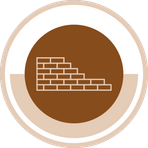 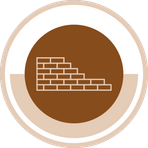 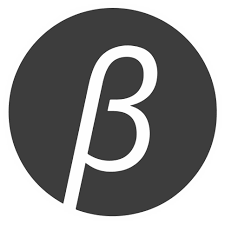 